Sąd Rejonowy w ChełmieGdzie mieści się Sąd Rejonowy w Chełmie?Sąd Rejonowy w Chełmie, w skrócie Sąd mieści się w dwóch lokalizacjach:przy Al. Żołnierzy I Armii Wojska Polskiego 16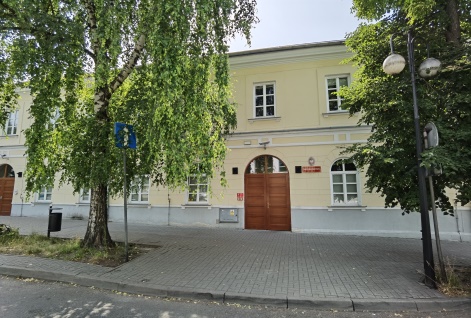 przy Pl. Kościuszki 3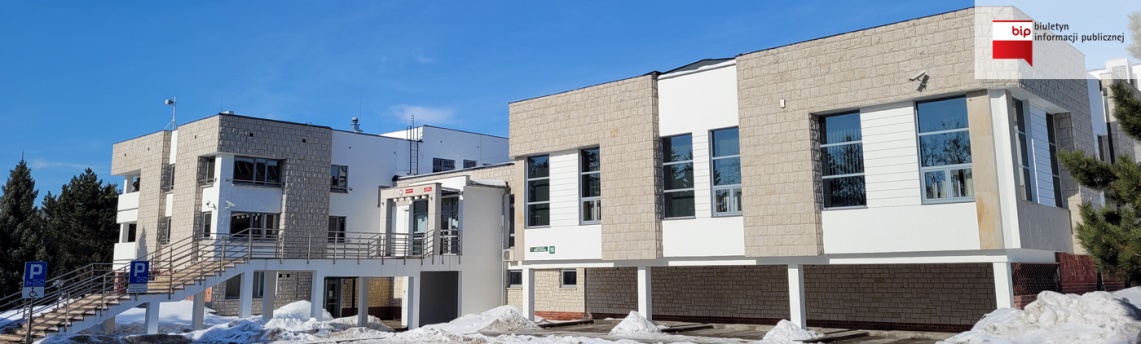 Kto zarządza Sądem?Sądem zarządza Prezes Sądu i Dyrektor Sądu.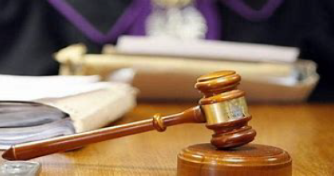 Kto pracuje w Sądzie?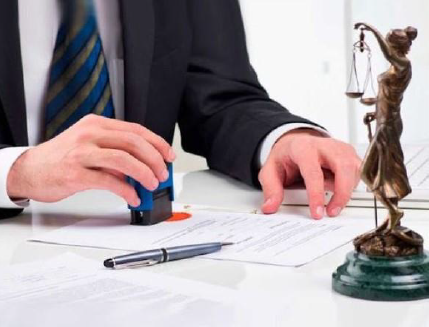 W sądzie pracują:sędziowie,referendarze,asystenci sędziów,kuratorzy,urzędnicy,personel pomocniczy.Czym zajmuje się Sąd?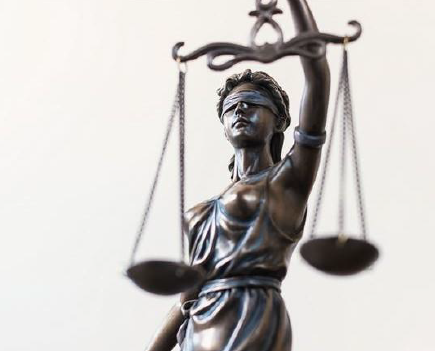 zajmuje się sprawami cywilnymi,zajmuje się sprawami prawa rodzinnego 
i opiekuńczego,zajmuje się sprawami karnymi,zajmuje się sprawami z zakresu prawa pracy,zajmuje się sprawami z zakresu prowadzenia ksiąg wieczystych. Czy budynki Sądu są dostosowane do potrzeb osób ze szczególnymi potrzebami?Pracownicy ochrony udzielają wszelkiej pomocy osobie niepełnosprawnej.Do budynków Sądu prowadzi jedno wejście dla Interesantów.W budynkach korytarze i schody pozwalają na swobodne poruszanie się.Biura Obsługi Interesanta (Al. Żołnierzy I Armii Wojska Polskiego 16 oraz Pl. Kościuszki 3) znajdują się na tej samej kondygnacji co wejście główne do budynków.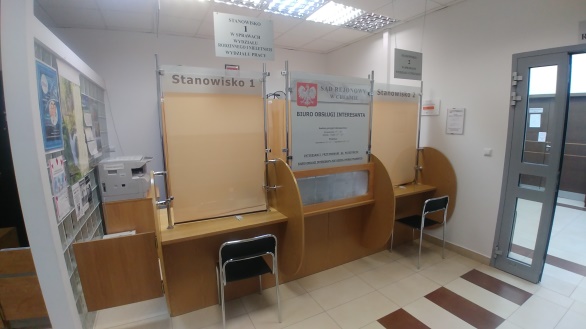 Winda znajduje się w budynkach przy Al. Żołnierzy I Armii Wojska Polskiego 16 oraz Pl. Kościuszki 3 dodatkowo w budynku przy Pl. Kościuszki 3 znajduje się platforma schodowa. 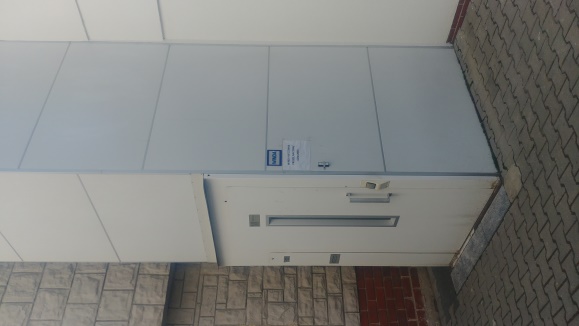 Przed budynkiem Sądu przy Al. Żołnierzy I Armii Wojska Polskiego 16 na parkingu znajdują się 2 miejsca parkingowe dla osób niepełnosprawnych. Przed budynkiem Sądu przy Pl. Kościuszki 3 na parkingu nie ma oznaczonych miejsc parkingowych.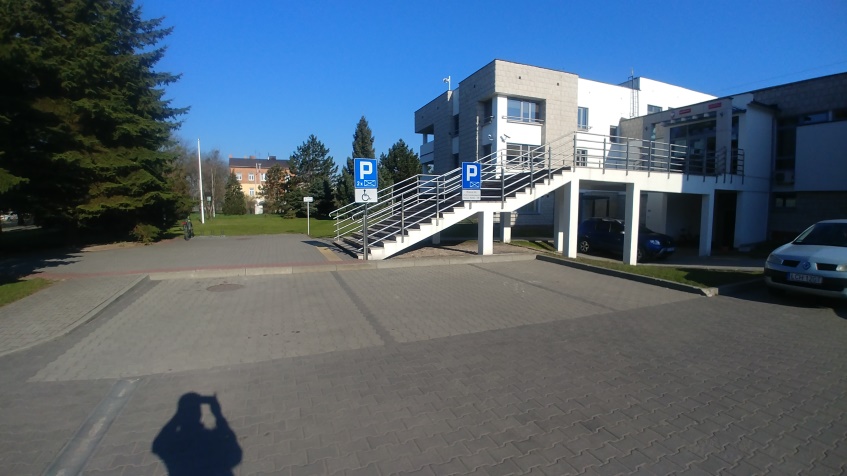 W Biurach Obsługi Interesanta znajdują się przenośne pętle indukcyjne.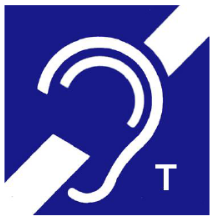 Toalety dla osób niepełnosprawnych znajduje się na parterze. Kontakt z Sądem Rejonowym w Chełmie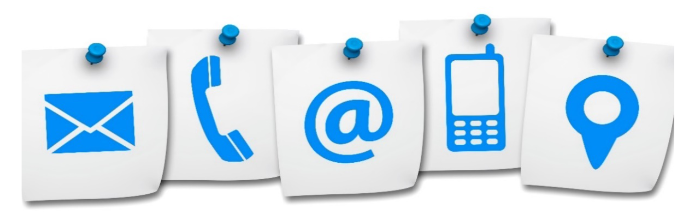 Żeby załatwić sprawy w Sądzie osoby ze szczególnymi potrzebami mogą:przyjść do Sądu i spotkać się z pracownikiem:Biuro Obsługi Interesanta w sprawach cywilnych, rodzinnych i prawa pracy Al. Żołnierzy I Armii Wojska Polskiego 16, parter, holBiuro Obsługi Interesanta w sprawach karnych i wykroczeniowych Pl. Kościuszki 3, parternapisać pismo i wysłać je na adres:Sąd Rejonowy w ChełmieAl. Żołnierzy I Armii Wojska Polskiego 1622-100 Chełmnapisać pismo i złożyć je w Sądzie:Biuro Podawcze Al. Żołnierzy I Armii Wojska Polskiego 16, parter, pok. 11Zadzwonić pod numer Biura Obsługi Interesanta lub napisać wiadomośćBiuro Obsługi Interesanta Al. Żołnierzy I Armii Wojska Polskiego 16tel. 82 5622506; 82 5622507	boi@chelm.sr.gov.pl,Biuro Obsługi Interesanta Pl. Kościuszki 3, partertel. 82 5917811			boi.karny@chelm.sr.gov.pl,VI Wydz. Ksiąg Wieczystych Al. Żołnierzy I Armii Wojska Polskiego 16tel. 82 5622528			księgi@chelm.sr.gov.pl,